ขอเชิญร่วมปฏิบัติธรรมและถวายผ้าป่าสามัคคี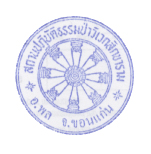 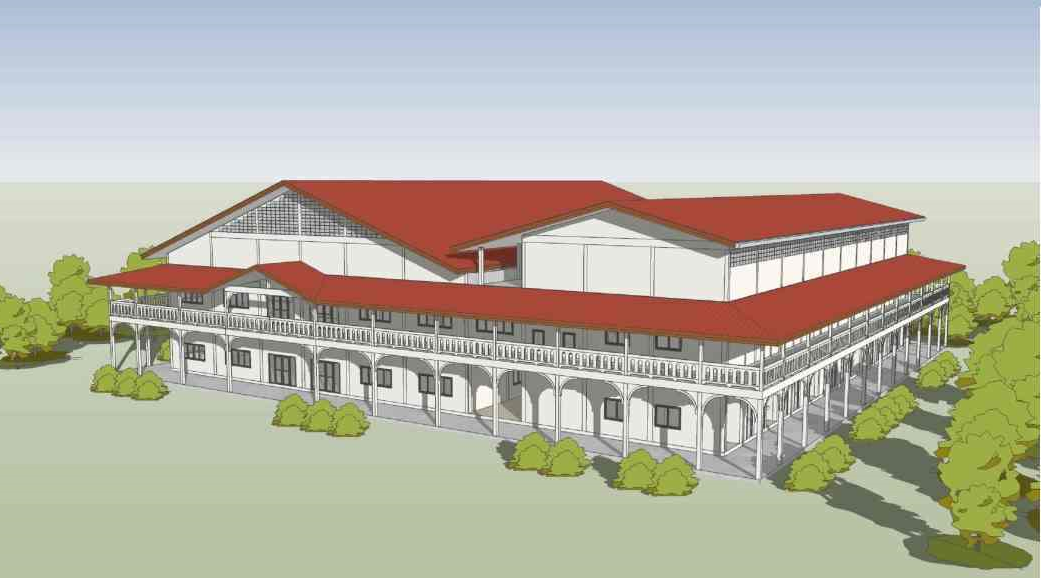        สร้างศาลาปฏิบัติธรรมรวมใจสามัคคีณ สถานปฏิบัติธรรมป่าวิเวกสิกขาราม  อ.พล  จ.ขอนแก่น	 วันอาทิตย์ที่ ๒ มกราคม พ.ศ. ๒๕๖๕  เวลา ๑๑.๐๐ น.       ด้วยสถานปฏิบัติธรรมป่าวิเวกสิกขาราม  กำลังก่อสร้างศาลาปฏิบัติธรรมรวมใจสามัคคี รวมที่พัก และห้องน้ำ  เพื่อเป็นสถานที่ทำกิจสงฆ์  และรองรับพุทธบริษัทที่เข้ามาพักปฏิบัติธรรม  เจริญพระกรรมฐาน   ขอพุทธานุภาพช่วยในการปฏิบัติธรรม    จึงขอเชิญพุทธบริษัททุกท่าน  ร่วมเป็นเจ้าภาพในครั้งนี้ และร่วมบำเพ็ญกุศล ทาน ศีล ภาวนา  ที่บ้าน  เนื่องในโอกาสเทศกาลวันขึ้นปีใหม่         ขออานุภาพสมเด็จพระพุทธเจ้าองค์ปฐมสิขีทศพลที่ ๑  พระพุทธเจ้าทุกพระองค์  พระปัจเจกพุทธเจ้าทุกพระองค์ พระรัตนตรัย  และอำนาจบุญกุศลที่ท่านได้ทำในครั้งนี้  ขอให้ทุกท่านมีความเจริญทั้งทางโลก ทางธรรม พ้นจากกองทุกข์  เข้าถึงพระนิพพาน  ภัยอันตรายทั้งปวงและโรคระบาดโควิด-19 สลายไป  ขอให้บ้านเมืองสงบ  ให้ประชาชนทุกท่านมีสัมมาทิฏฐิ  มีความสามัคคีกัน.                                      คณะพุทธบริษัทสมเด็จพระพุทธเจ้าองค์ปฐมสิขีทศพลที่ ๑กำหนดการวันที่  ๓๑ ธ.ค. ๖๔ – ๓ ม.ค. ๖๕ บวชเนกขัมมะชีพราหมณ์ (เฉพาะผู้อยู่ที่วัด)วันที่  ๓๑ ธ.ค. ๖๔ เวลา ๑๙.๐๐ น. ทำวัตรเย็น  เสร็จแล้วแสดงธรรมเทศนา (ถ่ายทอดสด)                                                            งดนั่งสมาธิข้ามวันปีเก่าปีใหม่วันที่  ๑ ม.ค. ๖๕   เวลา 10.00 น.  พิธีบวงสรวงพระ (ถ่ายทอดสดทางออนไลน์)                      วันที่  ๒ ม.ค. ๖๕  เวลา 09.00 น. ตั้งกองผ้าป่าสามัคคีสร้างศาลาปฏิบัติธรรมรวมใจสามัคคี                               เวลา 11.00 น. ถวายภัตตาหารเพล                                                      ถวายผ้าป่าสามัคคีฯ (เริ่มถ่ายทอดสดทางออนไลน์ ๑๑.๓๐ น.)                กรวดน้ำอุทิศบุญกุศล  ให้ญาติทุกภพทุกชาติ  เปรต  สัมภเวสี                เทวดา  พรหม ทั้ง ๓ โลก และอธิษฐานขอพรพระ                      หมายเหตุ  ท่านที่ไม่สามารถมาร่วมงานได้   สามารถโอนปัจจัยเข้าบัญชี   1.พระวิชัย ศิริผลหลาย   ธ.ทหารไทย สาขาบ้านไผ่  เลขที่ 384-2-38156-2 2.พระวิชัย  ศิริผลหลาย  ธ.ไทยพาณิชย์  สาขาเมืองพล  เลขที่ 792-213143-4     และกรุณาแจ้งให้ทราบด้วย  เพื่อจะได้นำปัจจัยเข้ากองผ้าป่า  ที่เบอร์โทรแม่ชีรุ่ง 08-4603-0946  